Plan van aanpakAfronding van het schooljaar2014 - 2015Naam:		Lotte CompanjenKlas:		131SLB’er:	Mathijs PasmansDatum:	19-05-‘15INLEIDINGDit jaar doe ik mijn 1e jaar voor de tweede keer. Door mijn ADD die vorig jaar geconstateerd is en mijn faalangst  heb ik vorig jaar heb ik niet voldoende punten behaald en zou ik zeker niet in staat geweest zijn om door te stromen naar de hoofdfase. Dit jaar is het helemaal omgeslagen en ging het ontzettend goed met zowel het behalen van mijn punten als met mijzelf. Hoewel ik dit nooit zwart op wit gekregen heb weet ik van mijn SLB’er van vorig jaar (Bart Brouwer) dat als recidivist je in één jaar je propedeuse moet behalen. Dit betekend dat ik al mijn vakken moet halen.  In FLP2 heb ik Kennistoets 2 niet gehaald, dit zou in theorie einde verhaal betekenen. Ik ben naar de coördinator (Sarah Schrerer) gestapt om hier navraag naar te doen. Zij vertelde dat er ook deels naar informele informatie gekeken word waardoor ik met nieuwe, extra energie en motivatie door ben gegaan. Nu is het zo dat ik mijn herkansing Skills van FLP3 net niet gehaald heb. Voor mij een ontzettende klap in mijn gezicht omdat ik hier keihard voor gewerkt heb en dit niet verwachtte.  Na een middag in de put gezeten te hebben  en niet wist hoe ik verder moest, heb ik mijzelf bijeen geraapt en besloten dat ik zeker de handdoek niet in de ring ga gooien en ik keihard wil gaan vechten om dit schooljaar zo succesvol mogelijk af te sluiten. Dit is ook de rede van dit plan van aanpak. Ik wil voor mijzelf duidelijk hebben hoe ik deze laatste weken aan ga pakken en of dit haalbaar is.INHOUDDOEL SUBDOELENHOOFDVRAAGDEELVRAGENPLANNINGBIJLAGE 1 CIJFEROVERZICHTBIJLAGE 2 MAILCONTACT MET SARAHDOELIk wil aan het einde van het schooljaar (12-07-2015) de punten die nog te behalen zijn behaald hebben en mij zodanig bewezen hebben dat zowel de docenten als de examencommissie overtuigd zijn van mijn kunnen waardoor ik over kan naar mijn 2e jaar.SUBDOELENIk wil weten wat er voor mogelijkheden zijn in het doorstromen naar het 2e jaar zonder het behalen van mijn propedeuse als recidivist. Ik wil mijzelf in de laatste 3 lesweken bewijzen aan mijn docenten.Ik wil aan het einde van het jaar punten behaald hebben voor de volgende vakken: Skills toets FLP4D&T FLP4CVT FLP4AIV Bovenste ExtremiteitMW Semester 2Profilering WVO – II MantelzorgverslagBeoordelingsgesprekIk wil voor mijzelf een duidelijk overzicht van mijn punten van het jaar ‘13/’14 en ‘14/’15.Ik wil dat in SIS een duidelijk overzicht van mijn punten van het jaar ‘13/’14 en ‘14/’15.Ik wil voor de hoorzitting van de examencommissie (09-07-15)  voor mijzelf een duidelijk verhaal hebben wat ik de examencommissie kan voorleggen.HOOFDVRAAGHoe ga ik ervoor zorgen dat ik aan het einde van het schooljaar (12-07-2015) mijn punten behaald heb en mij zodanig bewezen heb dat zowel de docenten als de examencommissie overtuigd zijn van mijn kunnen waardoor ik over kan naar mijn 2e jaar?DEELVRAGENWat zijn de mogelijkheden om door te stromen naar het 2e jaar zonder propedeuse als recidivist?Hoe ga ik mijzelf in de laatste 3 lesweken bewijzen aan docenten?Hoe ga ik mijn skills toets van FLP 4 voldoende behalen?Hoe ga ik mijn D&T toets van FLP4 voldoende behalen?Hoe ga ik mijn CVT van FLP4 voldoende behalen?Hoe ga ik mijn theorie toets van Anatomie In Vivo van de bovenste extremiteit voldoende behalen?Hoe ga ik zowel het product, als de presentatie en het proces van Methodisch Werken voldoende behalen?Hoe zorg ik dat ik mijn verslagen op tijd ingeleverd heb en hier een voldoende voor behaal?Hoe ga ik mijn beoordelingsgesprek voorbereiden en voldoende behalen?Hoe krijg ik een duidelijk overzicht van mijn punten van het jaar ‘13/’14 en ‘14/’15?Hoe krijg ik een duidelijk overzicht van mijn SIS van het jaar ‘13/’14 en ‘14/’15?Hoe krijg ik een duidelijk verhaal wat ik de examencommissie kan voorleggen?UITWERKINGWat zijn de mogelijkheden om door te stromen naar het 2e jaar zonder propedeuse als recidivist?Ik ga dit uitzoeken door Sarah Schrerer hierover te mailen. In deze mail zal ik mijn verhaal zetten en gerichte vragen stellen. Bij elke mail tussen mij en Sarah zal ik ervoor zorgen dat deze ook verzonden worden naar mijn ouders en Mathijs. Mijn ouders hebben mij vorig jaar en dit jaar ontzettend geholpen met school en zijn altijd overal van op de hoogte. Hiervoor kies ik ervoor hen hier ook in te betrekken omdat zij als geen ander weten hoe ik in elkaar zit en mij in deze laatste weken kunnen helpen.Hoe ga ik mijzelf in de laatste 3 lesweken bewijzen aan docenten?Ik zal vanaf dit moment geen enkele les meer missen. Ik heb al gesproken met Debby en Eva na de feedback van mijn skills herkansing. Zij bleven positief waardoor ik de motivatie heb om door te zetten en dit ook aan de andere docenten te laten zien.Hoe ga ik mijn Skills toets van FLP 4 voldoende behalen?Doordat ik dit blok goed bijgehouden heb, heb ik al een planning voor mijn Skills toets. Omdat de afgelopen Skills toets mij niet alleen gelukt is ga ik meer hulp van buitenaf vragen. Ik zal Eva en Debby mailen om een afspraak te maken voor een oefentoets voordat de echte Skills toets afgenomen word.Hoe ga ik mijn D&T toets van FLP4 voldoende behalen?Mijn afgelopen D&T toetsen zijn gelukkig goed gegaan. Dit wil ik graag zo houden door deze keer weer precies hetzelfde te leren en te oefenen als voor de vorige D&T toetsen. Ook hier heb ik een planning voor.Hoe ga ik mijn CVT van FLP4 voldoende behalen?Theorie toetsen zijn mijn zwakste punt. Ik heb nu voor CVT 4A 33 goed. Dit is een ontzettend slechte score. Voor mijn herkansing van CVT 3 had ik een Plan van Aanpak gemaakt deze heb ik aangepast tot  Plan van Aanpak voor het leren van theorie toetsen. Dit zal het Plan van Aanpak zijn waar ik mij aan zal houden. Hoe ga ik mijn theorie toets van Anatomie In Vivo van de bovenste extremiteit voldoende behalen?Omdat dit een theorie toets is zal deze vallen onder het Plan van Aanpak voor theorie toetsen.Hoe ga ik zowel het product, als de presentatie en het proces van Methodisch Werken FLP4 voldoende behalen?Vorig jaar heb ik mijn product en presentie van MW FLP4 wel voldoende gehaald maar door mijn afwezigheid aan het einde van het jaar heb ik het proces niet gehaald. Doordat ik heb gemerkt dat het niveau van MW dit jaar hoger ligt dan vorig jaar heb ik ervoor gekozen om dezelfde opdracht te doen als die ik vorig jaar had. Dit heb ik gedaan zodat ik voorkennis van het onderwerp heb en ik bronnen van vorig jaar kan gebruiken. Ik doe dit samen met Jaïr en wij pakken het totaal anders aan dan vorig jaar waardoor het toch een uitdaging is. Wij hebben een goede samenwerking en strakke planning. Voor het proces zorg ik voor een actieve houding in de klas en goede voorbereiding. Ook werk ik aan mijn doelen van vorig blok, als ik doorga zoals ik nu doe zal ik deze doelen bereiken.Hoe zorg ik dat ik mijn verslagen op tijd ingeleverd heb en hier een voldoende voor behaal?Dit jaar ben ik erg secuur met deadlines van verslagen waar ik nu erg blij mee ben. Voor de verslagen is het een kwestie van maken en laten ondertekenen. Ik zal zorgen dat de verslagen de kwaliteit hebben die ook mijn andere verslagen bevatten die voldoende zijn. Hier is ook een planning voor.Hoe ga ik mijn beoordelingsgesprek voorbereiden en voldoende behalen? Voor mijn beoordelingsgesprek zal ik ook hulp van buitenaf vragen. Ik vind het moeilijk om zelf een portfolio te maken en ik weet niet goed wat er van mij verwacht word. Daarom zal ik met een klasgenoot wie dit wel gelukt is een afspraak maken om mij hierbij te helpen. Ook wil ik een 2 afspraken maken voor het beoordelingsgesprek plaats vind met Mathijs. Het eerste gesprek zal ik voorbereiden door voor mijzelf duidelijk op te schrijven wat ik denk dat er van mij verwacht word tijdens het beoordelingsgesprek en wat ik hiervoor nodig heb. De tweede afspraak zou ik willen gebruiken om feedback te krijgen over mijn portfolio en mijn voorbereiding.Hoe krijg ik een duidelijk overzicht van mijn punten van het jaar ‘13/’14 en ‘14/’15?Ik heb voor mijzelf al een duidelijk overzicht wat ik bij zal voegen.Hoe krijg ik een  duidelijk overzicht van mijn SIS van het jaar ‘14/’15?Hier heb ik Sarah al eens voor gemaild. Ze zei dat zij mij op de hoogte zou houden. Ik heb de mails bijgevoegd. Omdat dit tot nu toe nog nergens toe geleid heeft zal ik in de mail die ik naar Sarah stuur (zie deelvraag 1) mijn eigen cijferoverzicht mee sturen. Hoe krijg ik een duidelijk verhaal wat ik de examencommissie kan voorleggen?Om een duidelijk verhaal te krijgen voor de examencommissie zal ik dit moeten voorbereiden. Ik heb zelf natuurlijk mijn verhaal en kan mijzelf gelukkig verbaal vaak goed verwoorden. Toch wil ik ook meningen/interpretaties van buitenaf meenemen in mijn verhaal. Hier zal ik docenten via mail of tijdens een afspraak naar vragen.PLANNINGDeze planning zal ik constant veranderen in verband met het inplannen van afspraken en nieuwe stofWAT?Skills toets FLP4Station 1116/117  spierfucntie/PNFStation 2AIV  BEStation 3118/119  ganganalyseStation 4120/121  specifieke testenAfspraak maken Eva en/of DebbyD&T FLP4Stof nog niet bekend  casuïstiekCVT FLP4Stof nog niet bekend  bijhouden van lessenAIV Bovenste ExtremiteitHandleiding AIVAnatomische atlasProfilering AanvragenVerslagen WVO – II AfrondenLaten ondertekenenMantelzorgverslagAfrondenLaten ondertekenen BeoordelingsgesprekPortfolioVoorbereidingAfspraken maken MathijsMW Semester 2Inleveren samenvatting Thomas Planning verslag TrainingWANNEER?BIJLAGE 1 CIJFEROVERZICHTSEMESTER 1			SEMESTER 2	Met clusters aantal punten tot nu toe  	19 puntenMet clusters max. haalbare  			45 puntenZonder clusters aantal punten tot nu toe  	36 puntenZonder clusters max. haalbare  		55 puntenBIJLAGE 2 MAILCONTACT MET SARAH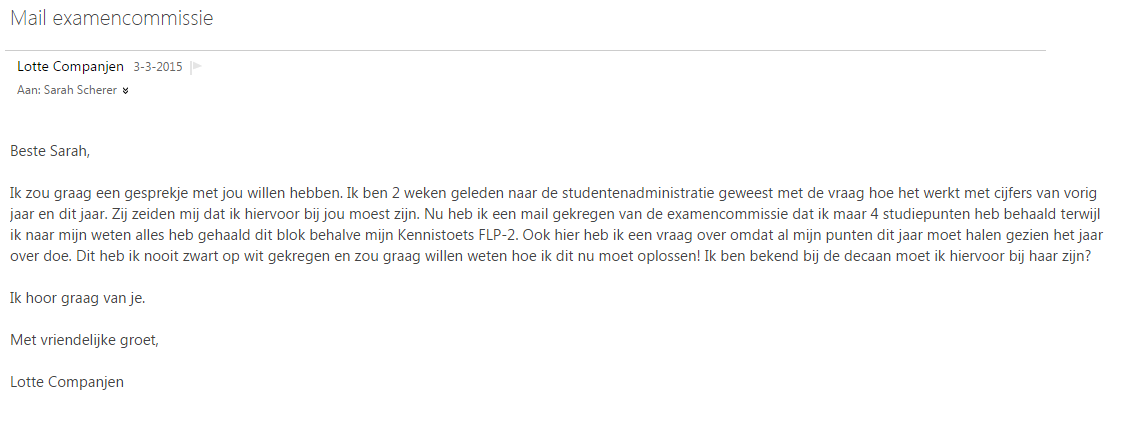 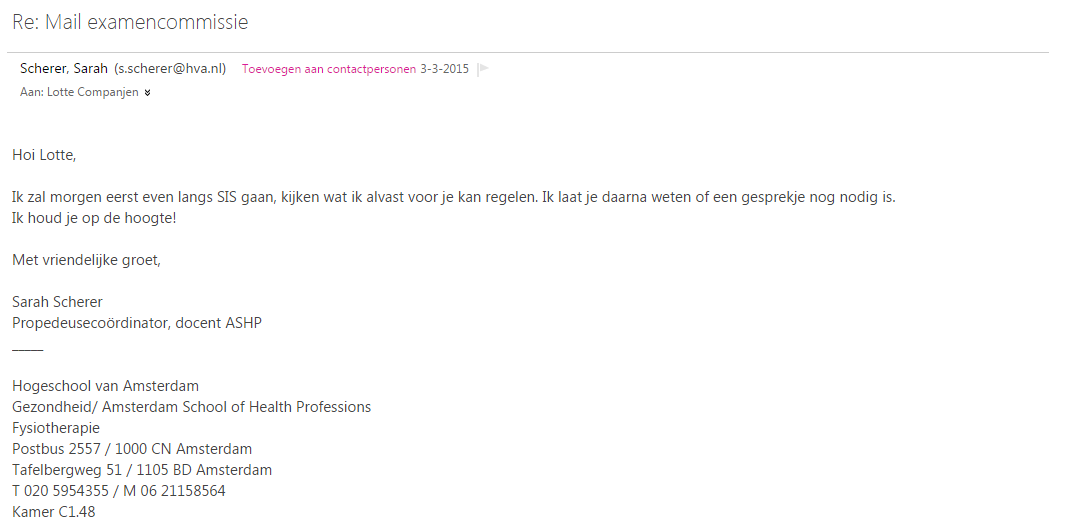 DAGTIJDWATEXTRADonderdag 21-05-1514.00 – 20.00PortfolioMantelzorgverslagProfilering aanvragen AFMW inleveren samenvatting Thomas Mailen SarahMailen Eva&DebbyProfilering aanvraag mailen Vrijdag 22-05-1513.30 - 14.2015.00 – 20.00 School Portfolio compleet tot nu toeTijdens SLB les Mathijs benaderen voor afspraakZaterdag 22-05-159.00 – 18.00 AIV – spieren + botpuntenSkills samenvatten Hoorcolleges samenvattenDag vd Geriatrie samenvattingZondag23-05-159. 00 – 18.00 AIV – ligamenten Beoordelingsgesprek voorbereiden Richtlijnen samenvattenMWMaandag 24-05-159.00 – 18.00Mantelzorgverslag AFWVO – II AFDinsdag 25-05-159.20 – 12.4013.30 – 19.00SchoolMantelzorgverslag laten tekenenWVO verslag laten tekenenWoensdag26-05-158.30 – 10.1010.30 – 18.00SchoolDonderdag 27-05-159.00 – 18.00MWVrijdag28-05-158.30 – 16.20SchoolWVO – II verslag inleveren Mantelzorgverslag inleverenZaterdag 29-05-159.00 – 18.00Alles wat tot nu toe aan bod geweest is samenvatten AFMWZondag30-05-159.00 – 18.00 MW verslag AFMaandag01-06-158.30 – 11.50 12.15 – 18.00School SKILLS/D&TAIVMW VERSLAG INLEVERENDinsdag02-06-1510.10 – 12.4013.15 – 18.00SchoolSKILLS/D&TAIVAfspraak Mathijs?Woensdag03-06-158.30 – 11.5012.15 – 18.00SchoolSKILLS/D&TAIVAfspraak Eva?Donderdag04-06-159.00 – 18.00Zelf reflectie Heb ik alles?Heb ik vragen?Weet ik wat ik moet doen?Vrijdag 05-06-1510.10 – 13.30 SchoolJarig Zaterdag06-06-159.00 – 18.00SKILLSAIVZondag07-06-159.00 – 18.00SKILLSAIVMaandag08-06-158.30 – 10.1010.30 – 18.00SchoolSKILLSDinsdag09-06-159.00 – 18.00Oefenen presentatie Leren AIVAfspraak Eva?Woensdag10-06-158.30-11.5012.15 – 18.00MW PRESENTATIELeren AIVSKILLS TOETSMOMENTDonderdag11-06-159.00 – 18.00Leren AIVVrijdag12-06-1510.10 – 11.50 12.15 – 18.00School Leren AIVZaterdag13-06-159.00 – 18.00Leren AIVZondag 14 -06-159.00 – 18.00Leren AIVMaandag 15-06-1510.00 – 11.0013.00 – 19.00THEORIE TOETS AIVLeren CVT 4BDinsdag 16-06-159.00 – 18.00MW evaluatie voorbereidenLeren CVT 4BSKILLS TOETSMOMENTWoensdag17-06-159.00 – 13.0013.30 – 15.1015.30 – 19.00Leren CVT 4BMW EVALUATIELeren CVT 4BDonderdag18-06-159.00 – 18.00Leren CVT 4BVrijdag 19-06-159.00 – 18.00Leren CVT 4BZaterdag20-06-159.00 – 18.00Leren CVT 4BZondag21-06-159.00 – 18.00Leren CVT 4BMaandag22-06-1511.00 – 12.00KENNISTOETS 4BVAKJAAR 1JAAR 2PUNTENSKILLS FLP15,07,024SKILLS FLP 27,0-24D&T FLP15,06,036D&T FLP 26,0-36KENNISTOETS 15,35,638KENNISTOETS 24,2-?38AIV ONDERSTE EXTREMITEIT8,0-28SLB7,07,015PROFILERING-15WVO – I-7,025FUNCTIONERINGSGSPREK7,015METHODISCH WERKEN6,0-	44VAKJAAR 1JAAR 2PUNTENSKILLS FLP 34,05,027SKILLS FLP 4-17SKILLS MASSAGE6,0-17SKILLS CV-6,037D&T FLP 35,07,036D&T FLP 4-36KENNISTOETS 3-6,039KENNISTOETS 42,739AIV BOVENSTE EXTREMITEIT3,029SNIJZAAL8,0-19SLB7,017BEOORDELINGSGESPREK-17PROFILERING-17WVO – II-27MANTELZORG-27METHODISCH WERKEN5,044